Chicken Tostadas for Two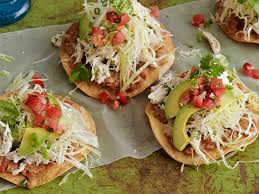 Ingredients:1 pound chicken thighs, boneless, skinless¼ onion, small diced3 cloves garlic, minced¾ teaspoon dried oregano, preferably the Mexican varietyZest and juice of 1 lime4½ teaspoons Frank’s “Red Hot” sauce ⅛ teaspoon ground cumin                   1 teaspoon onion powder1 teaspoon garlic powder¼ teaspoon ground cayenne1½ teaspoons dark chili powder¼ teaspoon table salt (not kosher or sea salt)4 tostadas (deep-fried, corn tortillas), for serving with garnishes of choice, like crumbled Mexican white cheese, refried beans, diced tomatoes, chopped cilantro, avocado slices, shredded lettuce or cabbagePreparation:In a smaller-sized slow cooker, add in all ingredients, except the tortillas. Mix well. Be sure to rub the spices into the chicken. Cook on low for 4 hours.Using 2 forks, shred chicken in the slow cooker. Mix well. Serve on the deep-fried, corn tortillas along with your favorite toppings.